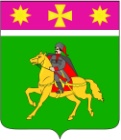 СОВЕТПолтавского сельского поселенияКрасноармейского района  РЕШЕНИЕот 20.04.2022г.                                                                                                    № 36/6станица ПолтавскаяО внесении изменений в решение Совета Полтавского сельского поселения Красноармейского района от 22 декабря 2021 г. № 31/6 «Об утверждении Положения о муниципальном контроле в сфере благоустройства, предметом которого является соблюдение правил благоустройства территории поселения, требований к обеспечению доступности для инвалидов объектов социальной, инженерной и транспортной инфраструктур и предоставляемых услуг» Руководствуясь Федеральным законом от 6 октября 2003 года № 131-ФЗ «Об общих принципах организации местного самоуправления в Российской Федерации», Федеральным законом от 31 июля 2020 года№ 248-ФЗ «О государственном контроле (надзоре) и муниципальном контроле в Российской Федерации», статьей 2 Закона Краснодарского края от 8 августа 2016 года              № 3459-КЗ «О закреплении за сельскими поселениями Краснодарского края отдельных вопросов местного значения городских поселений», Совет Полтавского сельского поселения Красноармейского района  решил:1. Внести в решение Совета Полтавского сельского поселения Красноармейского района от 22 декабря 2021 г. № 31/6 «Об утверждении Положения о муниципальном контроле в сфере благоустройства, предметом которого является соблюдение правил благоустройства на территории Полтавского поселения Красноармейского района, требований к обеспечению доступности для инвалидов объектов социальной, инженерной и транспортной инфраструктур и предоставляемых услуг» следующие изменения:1.1. наименование решения Совета Полтавского сельского поселения Красноармейского района от 22 декабря 2021 г. № 31/6 «Об утверждении Положения о муниципальном контроле в сфере благоустройства, предметом которого является соблюдение правил благоустройства на территории Полтавского поселения Красноармейского района, требований к обеспечению доступности для инвалидов объектов социальной, инженерной и транспортной инфраструктур и предоставляемых услуг» изложить в следующей редакции:«Об утверждении Положения о муниципальном контроле в сфере благоустройства на территории Полтавского поселения Красноармейского района»;1.2. Пункт 1 решения Совета Полтавского сельского поселения Красноармейского района от 22 декабря 2021 г. № 31/6 «Об утверждении Положения о муниципальном контроле в сфере благоустройства, предметом которого является соблюдение правил благоустройства на территории Полтавского поселения Красноармейского района, требований к обеспечению доступности для инвалидов объектов социальной, инженерной и транспортной инфраструктур и предоставляемых услуг» изложить в следующей редакции:«Утвердить Положение о муниципальном контроле в сфере благоустройства на территории Полтавского поселения Красноармейского района»;1.3. Наименование приложения к решению Совета Полтавского сельского поселения Красноармейского района от 22 декабря 2021 г. № 31/6 «Об утверждении Положения о муниципальном контроле в сфере благоустройства, предметом которого является соблюдение правил благоустройства на территории Полтавского поселения Красноармейского района, требований к обеспечению доступности для инвалидов объектов социальной, инженерной и транспортной инфраструктур и предоставляемых услуг» изложить в следующей редакции:«Положение о муниципальном контроле в сфере благоустройства на территории Полтавского поселения Красноармейского района»;4) Раздел 1 «Общие положения» приложения к решению Совета Полтавского сельского поселения Красноармейского района от 22 декабря 2021 г. № 31/6 «Об утверждении Положения о муниципальном контроле в сфере благоустройства, предметом которого является соблюдение правил благоустройства на территории Полтавского поселения Красноармейского района, требований к обеспечению доступности для инвалидов объектов социальной, инженерной и транспортной инфраструктур и предоставляемых услуг» дополнить пунктом 1.2.1. следующего содержания:«1.2.1. Объектами муниципального контроля (далее также - объект контроля) являются:деятельность, действия (бездействие) граждан и организаций, в рамках которых должны соблюдаться обязательные требования в сфере благоустройства на территории Полтавского сельского поселения Краснодарского края, в том числе предъявляемые к контролируемым лицам, осуществляющим деятельность, действия (бездействие);результаты деятельности граждан и организаций в сфере благоустройства на территории Полтавского сельского поселения Краснодарского края, в том числе продукция (товары), работы и услуги, к которым предъявляются обязательные требования;здания, помещения, строения, сооружения, территории, включая земельные участки, предметы и другие объекты благоустройства, которыми контролируемые лицами владеют и (или) пользуются и к которым предъявляются обязательные требования в сфере благоустройства.».2. Общему отделу (Соколовская М. А.) обнародовать настоящее решение в установленном порядке и разместить на официальном сайте администрации Полтавского сельского поселения Красноармейского района в информационно-телекоммуникационной сети «Интернет».3. Контроль за выполнением настоящего решения возложить на постоянную комиссию по законности, охране прав и свобод граждан и вопросам общественных объединений (Шрамков А. А.).4. Решение вступает в силу со дня его обнародования.Председатель Совета Полтавского сельского поселения Красноармейского района                                                                    Н. Б. МинаеваГлава Полтавского сельского поселения Красноармейского района		                                                   В. А. Побожий